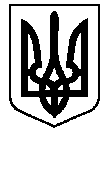 БЕРЕЗАНСЬКА МІСЬКА РАДАКИЇВСЬКОЇ ОБЛАСТІ(сьоме скликання)РІШЕННЯПро внесення змін до рішення міської радиВідповідно до п.5 ст.26 Закону України «Про місцеве самоврядування в Україні  міська радаВ И Р І Ш И Л А:1. Внести з 01.09.2019 зміни до додатків 1 та 15 рішення Березанської міської ради від 25.06.2019 № 793-70-VІІ «Про  затвердження штатних розписів»  виклавши їх в новій редакції,  що додається.2. Рішення Березанської міської ради  від 26.07.2019 № 809-71-VІІ «Про внесення змін до рішення міської ради» вважати таким, що втратило чинність.  3. Контроль за виконанням цього рішення покласти на  постійну комісію міської ради з питань бюджету та фінансів, соціально – економічного розвитку, підприємництва, регуляторної політики, торгівлі, захисту прав споживачів.Секретар ради					    	                                    О.В. Сивакм. Березаньвід 27.08.2019№ 831-72-VIIДодаток 1до рішення Березанської міської ради                                                                                              від  27.08.2019  №  831-72-VIIШТАТНИЙ РОЗПИСапарату Березанської міської ради та її виконавчого комітетустаном на 01.09.2019 рокуСекретар ради					    	                                    О.В. Сивак Додаток 15 до рішення Березанської міської ради                                                                                              від  27.08.2019    №  831-72-VIIШТАТНИЙ РОЗПИС                                                                                              Управління соціального захисту населення   та праці                                                      виконавчого комітету Березанської міської ради                                                                                                          станом на  01.09.2019 Секретар ради					    	                                     О.В. СивакПідготувала: Шкулета О.В.Погодити:     Яхно К.Г.                       Харченко Н.К                       Москаленко Л.А.Надіслати: Шкулета О.В.                   Харченко Н.К.                   Москаленко Л.А.                   Матвієнко В.М.	№Назва структурного підрозділу та посадКількість штатних посадПосадовий оклад (грн.)Фонд заробітної плати на місяць (грн.)Міський голова111 10011 100Секретар ради19 5009 500Перший заступник міського голови110 00010 000Заступник  міського голови 29 50019 000Керуючий справами19 5009 500Староста57 00035 000Радник голови 24 7209 440Юридичний відділЮридичний відділЮридичний відділЮридичний відділЮридичний відділНачальник відділу16 4506 450Головний спеціаліст14 7004 700Провідний спеціаліст 14 4004 400Відділ організаційно - кадрової роботи та з питань внутрішньої політикиВідділ організаційно - кадрової роботи та з питань внутрішньої політикиВідділ організаційно - кадрової роботи та з питань внутрішньої політикиВідділ організаційно - кадрової роботи та з питань внутрішньої політикиВідділ організаційно - кадрової роботи та з питань внутрішньої політикиНачальник  відділу16 4506 450Головний спеціаліст44 70018 800Провідний спеціаліст14 4004 400Загальний відділЗагальний відділЗагальний відділЗагальний відділЗагальний відділНачальник  відділу16 4506 450Головний спеціаліст 24 7009 400Секретар керівника13 3003 300Діловод33 0009 000Архіваріус13 0003 000Відділ бухгалтерського обліку та господарського забезпеченняВідділ бухгалтерського обліку та господарського забезпеченняВідділ бухгалтерського обліку та господарського забезпеченняВідділ бухгалтерського обліку та господарського забезпеченняВідділ бухгалтерського обліку та господарського забезпеченняНачальник  відділу-головний бухгалтер 16 4506 450Заступник начальника  відділу- головного бухгалтера16 1006 100Головний спеціаліст34 70014 100Завідувач господарства13 4003400Водій22 4544 908Прибиральник службових приміщень42 3509 400Підбирач довідкового та інформаційного   матеріалу13 3503 350Сектор взаємодії з громадськістюСектор взаємодії з громадськістюСектор взаємодії з громадськістюСектор взаємодії з громадськістюСектор взаємодії з громадськістюЗавідувач сектору15 4005 400Головний спеціаліст 14 7004 700Спеціаліст- адміністратор системи13 5003 500ВСЬОГО:46155274241198№з/пНазва структурного підрозділу та посадКількість штатних посадПосадовий оклад   (грн.)Фонд заробітної плати на місяць (грн.)Апарат управлінняАпарат управлінняАпарат управлінняАпарат управління1Начальник управління17000,007000,002Заступник начальника16650,006650,00Всього по апарату213650,013650,0Відділ бухгалтерського обліку та звітностіВідділ бухгалтерського обліку та звітностіВідділ бухгалтерського обліку та звітностіВідділ бухгалтерського обліку та звітності1Начальник відділу - головний бухгалтер16450,006450,002Головний спеціаліст24700,009400,003Провідний спеціаліст14400,004400,00Разом по відділу415550,0020250,00Відділ прийому громадянВідділ прийому громадянВідділ прийому громадянВідділ прийому громадян1Начальник відділу16450,006450,002Головний спеціаліст14700,004700,003Провідний спеціаліст14400,004400,00Разом по відділу315550,0015550,00Відділ прийняття рішень щодо надання усіх видів соціальної допомоги та компенсаційВідділ прийняття рішень щодо надання усіх видів соціальної допомоги та компенсаційВідділ прийняття рішень щодо надання усіх видів соціальної допомоги та компенсаційВідділ прийняття рішень щодо надання усіх видів соціальної допомоги та компенсацій1Начальник відділу16450,006450,002Головний спеціаліст34700,0014100,00Разом по відділу411150,0020550,00Відділ здійснення соціальних виплатВідділ здійснення соціальних виплатВідділ здійснення соціальних виплатВідділ здійснення соціальних виплат1Начальник відділу16450,006450,002Головний спеціаліст24700,009400,00Разом по відділу311150,0015850,00Відділ ведення персоніфікованого обліку пільгових категорій населенняВідділ ведення персоніфікованого обліку пільгових категорій населенняВідділ ведення персоніфікованого обліку пільгових категорій населенняВідділ ведення персоніфікованого обліку пільгових категорій населення1Начальник відділу16450,006450,002Головний спеціаліст14700,004700,003Провідний спеціаліст14400,004400,00Разом по відділу315550,0015550,00Відділ по обслуговуванню пільгових категорій населенняВідділ по обслуговуванню пільгових категорій населенняВідділ по обслуговуванню пільгових категорій населенняВідділ по обслуговуванню пільгових категорій населення1Начальник відділу16450,006450,002Головний спеціаліст44700,0018800,00Разом по відділу511150,0025250,00Відділ державних соціальних інспекторівВідділ державних соціальних інспекторівВідділ державних соціальних інспекторівВідділ державних соціальних інспекторів1Начальник відділу -головний державний соціальний інспектор16450,006450,002Головний державний соціальний інспектор14700,004700,003Головний спеціаліст14700,004700,00Разом по відділу315850,0015850,00Відділ організаційного, юридично-кадрового та господарського забезпеченняВідділ організаційного, юридично-кадрового та господарського забезпеченняВідділ організаційного, юридично-кадрового та господарського забезпеченняВідділ організаційного, юридично-кадрового та господарського забезпечення1Начальник відділу  16450,006450,002Головний спеціаліст з питань юридично-кадрового забезпечення  14700,009400,003Головний спеціаліст  14700,004700,004Сторож                32351,007053,005Прибиральниця12351,002351,00   6Робітник з благоустрою12351,002351,00Разом по відділу818203,0027605,00Сектор з питань праці Сектор з питань праці Сектор з питань праці Сектор з питань праці 1Завідувач сектору-інспектор праці15400,005400,002Головний спеціаліст-інспектор праці14700,004700,00Разом по сектору210100,00       10100,00ВСЬОГО:37137903,00180205,00